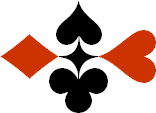 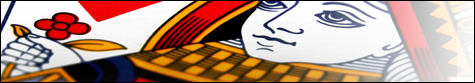 Serie 06 boekje 16 - West opent Zwakke 2Bied beide handen - Antwoorden © Bridge Office Auteur: Thijs Op het Roodt

U bent altijd West en uw partner is Oost.
Indien niet anders vermeld passen Noord en Zuid.
Is het spelnummer rood dan bent u kwetsbaar.Biedsysteem toegepast bij de antwoorden
5542
Zwakke 2Stayman 4 kaart hoog, Jacoby hoge en lage kleurenPreëmptief  3 en 4 niveauBlackwood (0 of 3  - 1 of 4)
Heren gestroomlijndNa het eerste boekje vonden de cursisten dit zo leuk, dat ik maar de stoute schoenen heb aangetrokken en meerdere van deze boekjes ben gaan schrijven.

Het enthousiasme van de cursisten heeft mij doen besluiten om deze boekjes gratis aan iedereen die ze wil hebben, beschikbaar te stellen.

Ik heb bewust in eerste instantie geen antwoorden bij de boekjes gemaakt. Maar op veler verzoek toch met antwoorden.Ik zou het waarderen, wanneer u mijn copyright zou laten staan.

Mocht u aan of opmerkingen hebben, laat het mij dan weten.Ik wens u veel plezier met deze boekjes.
1♠BNoord

West     OostZuid♠V972V972♥7632Noord

West     OostZuid♥AV84AV84♦AB10843Noord

West     OostZuid♦HV5HV5♣V7Noord

West     OostZuid♣838388131313
Bieding West

Bieding West
Bieding Oost
Bieding Oost
Bieding Oost
1Pas1Met 4 ♥ slagen past west.2♠HB10Noord

West     OostZuid♠AV9AV9♥107Noord

West     OostZuid♥843843♦VB10965Noord

West     OostZuid♦A2A2♣A8Noord

West     OostZuid♣H9432H94321111131313
Bieding West

Bieding West
Bieding Oost
Bieding Oost
Bieding Oost
1212 SA2 SA232PasPasWest telt 4 ♦ slagen. 1 ♣ slag en 1 ♠ slag. Oost wil meer informatie en biedt 2 Sans Atout. Met 3♦ biedt west, ik heb niet meer en oost past.3♠HV10953Noord

West     OostZuid♠8484♥9Noord

West     OostZuid♥HV64HV64♦H1072Noord

West     OostZuid♦8484♣ V6Noord

West     OostZuid♣B10942B109421010666
Bieding West

Bieding West
Bieding Oost
Bieding Oost
Bieding Oost
1Pas15 ♠ slagen en een ½ ♦ slag. Net te weinig voor een kwetsbar zwakke 2 opening. West past.4♠VB85Noord

West     OostZuid♠77♥9Noord

West     OostZuid♥V8643V8643♦AVB1053Noord

West     OostZuid♦7676♣104Noord

West     OostZuid♣AHV93AHV931010111111
Bieding West

Bieding West
Bieding Oost
Bieding Oost
Bieding Oost
1Pas1Meer dan 5 ♥ slagen haalt west niet met deze hand. Daarom past hij.5♠8Noord

West     OostZuid♠V1064V1064♥VB10642Noord

West     OostZuid♥H9H9♦AB964Noord

West     OostZuid♦7373♣4Noord

West     OostZuid♣HB965HB96588999
Bieding West

Bieding West
Bieding Oost
Bieding Oost
Bieding Oost
121PasPasMet 4 ♥ slagen en 1 ♦ slag voldoende voor een niet kwetsbare zwakke 2♥. Oost heeft 2 ♥ slagen en ½ ♣ slag. Daarom past oost.6♠HB6Noord

West     OostZuid♠A10974A10974♥VB9843Noord

West     OostZuid♥77♦5Noord

West     OostZuid♦A1098A1098♣A75Noord

West     OostZuid♣H62H621111111111
Bieding West

Bieding West
Bieding Oost
Bieding Oost
Bieding Oost
1Pas1West heeft 4 ♥ slagen, 1 ♣ slag en een ½ ♠ slag. Is net te weinig voor 2♥. Daarom pas.7♠A9Noord

West     OostZuid♠B52B52♥HV9765Noord

West     OostZuid♥3232♦B96Noord

West     OostZuid♦V752V752♣106Noord

West     OostZuid♣AH94AH941010101010
Bieding West

Bieding West
Bieding Oost
Bieding Oost
Bieding Oost
1Pas1Tel je voor de ♥, 5 slagen, wat niet goed is, dan kun je met 2♥ openen. Maar je maakt maar 4 ♥ slagen en nu kom je 1 slag te kort om met 2♥ te openen. Goede pas van west.8♠AH10754Noord

West     OostZuid♠B2B2♥B84Noord

West     OostZuid♥109765109765♦B87Noord

West     OostZuid♦A43A43♣VNoord

West     OostZuid♣AB8AB81111101010
Bieding West

Bieding West
Bieding Oost
Bieding Oost
Bieding Oost
121PasPasWest telt hier 5 slagen met ♠. Ok. Niet kwetsbaar mag je wat meer positief tellen. Oost heeft 2 slagen. 
Geen 2 ♠. Want ♠ boer gaat verloren aan ♠ vrouw en ♠ 2 zal onder een andere ♠ van west vallen.9♠A82Noord

West     OostZuid♠B9763B9763♥B5Noord

West     OostZuid♥H9743H9743♦VB9763Noord

West     OostZuid♦HH♣V2Noord

West     OostZuid♣B10B101010888
Bieding West

Bieding West
Bieding Oost
Bieding Oost
Bieding Oost
1Pas1West haalt maximaal 4 ♥ slagen en 1 ♠ slag. Niet genoeg voor een zwakke 2♠, kwetsbaar.10♠V9Noord

West     OostZuid♠B73B73♥V2Noord

West     OostZuid♥AB853AB853♦HVB1052Noord

West     OostZuid♦643643♣982Noord

West     OostZuid♣B10B101010777
Bieding West

Bieding West
Bieding Oost
Bieding Oost
Bieding Oost
1Pas1West kan tellen wat hij wil, maar hij maakt niet meer dan 5 ♦ slagen. Daarom past hij.